Ф.И.О. учителя, должность и место работы: Беркова Татьяна Александровна, учитель английского языка КГУ «Экономический лицей» ГУ «Отдел образования города Семей Восточно-Казахстанской области»Класс: 7.Тема: Bees. Queen – Drones – Workers (Пчелы. Матка – Трутни – Рабочие пчелы. Курс «Занимательная биология на английском языке»)Цель урока: учащиеся пополнят знания о пчелах и их строении, о видах пчел (обособленная и ройная пчела), об организации в улье (матка – трутни - рабочие пчелы), лексический запас по данной теме.Задачи:Образовательная: обеспечить условия по ознакомлению c материалом о пчелах, способствовать закреплению новой лексики и обобщению материала о здоровье и гигиене.Развивающая: способствовать развитию и формированию грамматических, произносительных, орфографических и речевых навыков, развитию навыков чтения и перевода, развитию умения отвечать на вопросы по тексту,  обеспечить условия, способствующие развитию монологической речи учащихся,  конструированию у учащихся вокабуляра биологических терминов на английском языке, развитию  умения беседовать на заданную тему, развитию умения вдумчиво относиться к языковому материалу, развитию творческих способностей учащихся, умения работать в парах.Воспитательная: создать условия, обеспечивающие привитие интереса к чтению биологических текстов на иностранном языке, вовлечение в активную речевую деятельность каждого учащегося, совершенствование речевой компетенции.Лексический минимум:Bees. Queen – Drones – Workers.queen – матка;drone - трутень;worker – рабочая пчела;insect – насекомое;solitary bee – обособленная пчела;social bee – ройная пчела;thorax – грудь;abdomen – брюшко; hind leg – задняя нога;to carry pollen – нести пыльцу;to hover – парить;feeler – усик (antennae –усики);tube-shaped tongue – трубчатый язык;stinger – жало; hive – улей; cell – сота, клетка;wing – крылышко; honeybee – медоносная пчела;compound eyes – фасеточные глаза.Тип урока: комбинированный урок.Методы: устный опрос, проблемные вопросы, ассоциации, беседа, работа с новой лексикой, работа по тексту (парная работа).Ход урока: 1. Мотивационный этап.2. Операционный этап.3. Рефлексивный этап.Ресурсы: материалы сайта www.schoolexpress.com,  дидактический материал (тексты, лексика, рисунок пчелы), цветные карандаши, открытый доступ в интернет. Ход урока.1.Мотивационный этап.1) Приветствие учителя. 2) Опрос домашнего задания.     Учащиеся, выбравшиеся задание 1 уровня, пишут слова о здоровье и гигиене на листках и на доске, презентуют рисунок своей зубной щетки, рассказывают, как они заботятся о своих зубах.     Учащиеся, выбравшиеся задание 2 уровня, презентуют рисунок своей зубной щетки, рассказывают, как они заботятся о своих зубах, пересказывают изученные тексты о здоровье и гигиене.3) Проблемные вопросы.What do you know about bees?What kinds of bees can you name?How many body segments does a bee have?How does a bee live in a hive?What is the function of the queen bee in a hive?What is the function of the drones?What is the function of the workers?How many queen bees does a bee hive have?4) Парная работа. Ассоциации.  Учащиеся записывают ассоциации к слову BEES сначала индивидуально в тетрадях, а затем обмениваются мнениями в паре и дополняют ряд ассоциаций цветными карандашами. Один учащийся записывают свой ассоциативный ряд на доске. (Give associations to the word BEES in your copy-book and someone goes to the blackboard and share your ideas. You may use your colored pencils)2. Операционный этап.1) Работа с новой лексикой. Запись в тетрадь, практика в произношении, поиск предложений в текстах с данными словами и перевод (Find the sentences with these words in the texts and translate).2) Работа с текстами. - Учитель предлагает разместить рисунок пчелы в тетрадях, разукрасить его и дополнить предложения согласно содержанию текстов (Stick the picture of bees in your copy-book, color it and fill in the missing words below).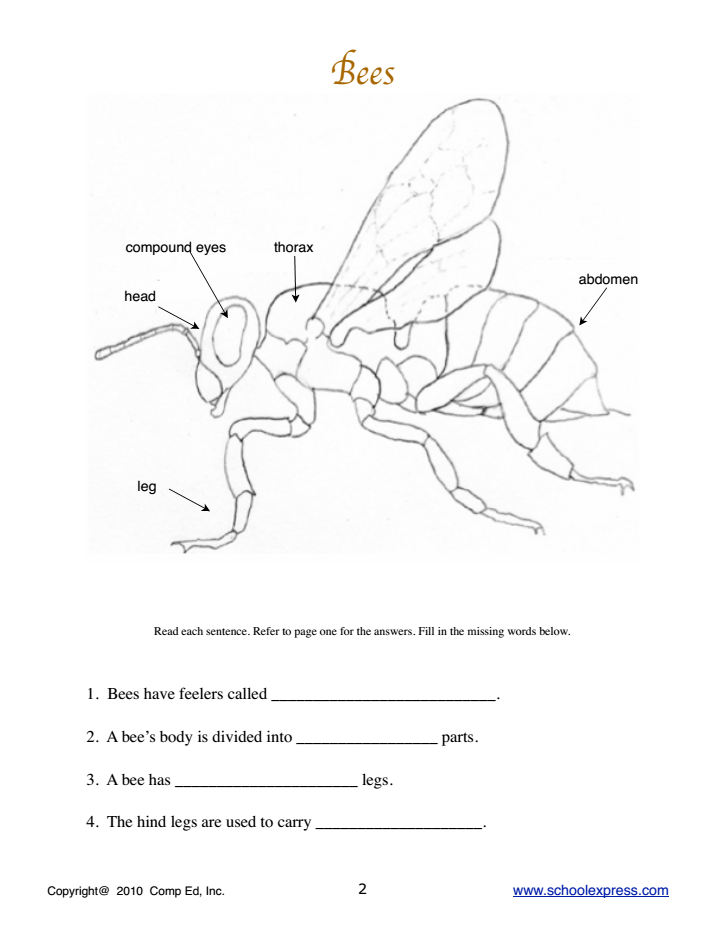 -Учитель предлагает учащимся прочесть предложения с подставленными словами и попытаться воспроизвести их (Let`s read these sentences, then try to pronounce them without looking at them).- Учитель предлагает учащимся изучить материал о функциях и ролях пчел в улее. Учащиеся отвечают на вопросы по тексту (Answer the following questions).What is the function of the queen bee in a hive?What is the function of the drones?What is the function of the workers?- Учитель предлагает учащимся найти ответ на вопрос о процессе получения меда в интернет-источниках (Find the answer below in the Internet. Write your answer in complete sentence. What is the process for making honey?)3. Рефлексивный этап. 1) Учитель предлагает дополнить в парах ассоциативный ряд в тетрадях и на доске (Complete your associations).2) Оценивание (в парах).3) Объявление домашнего задания. 1 уровеньвыучить слова и выражения, выучить 4 предложения о пчелах;2 уровень- выучить слова и выражения;- попытаться передать содержания изученных на уроке текстов.4) Подведение итогов урока.Приложение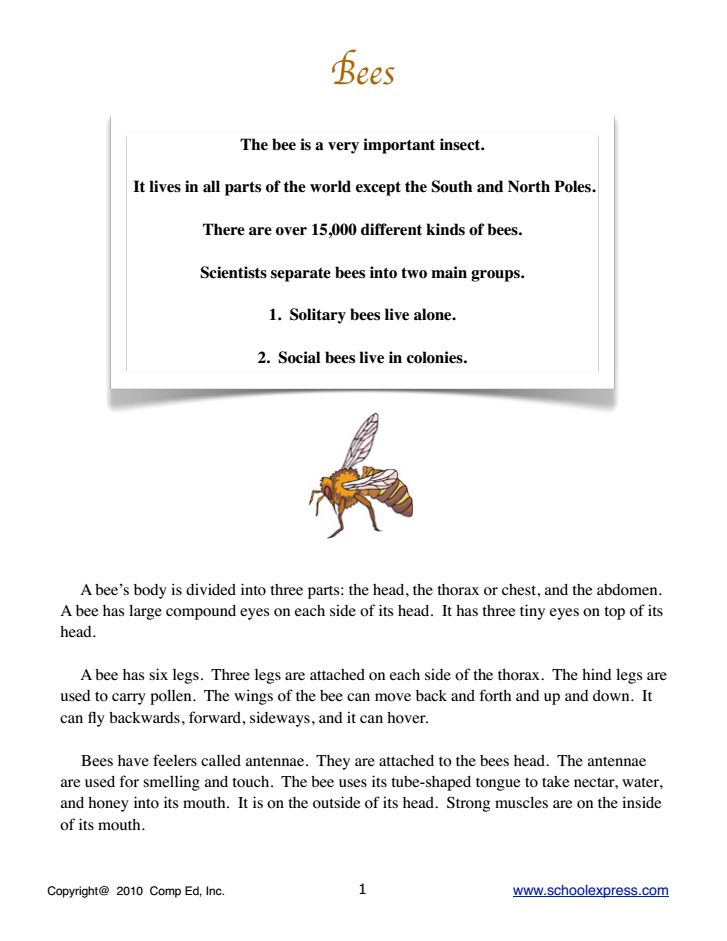 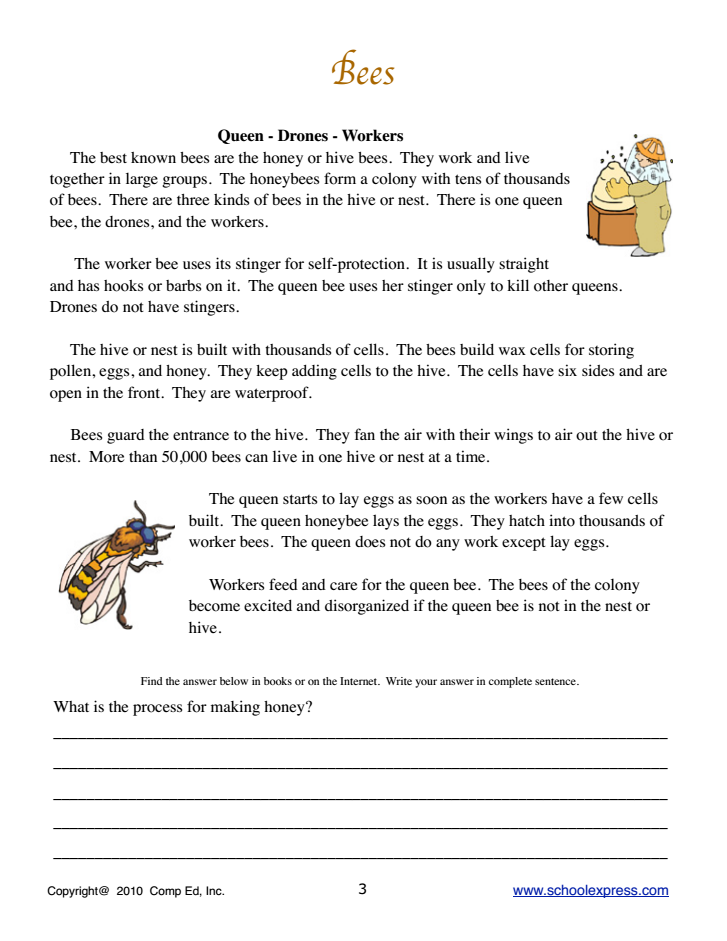 